                  VŠEOBECNE ZÁVÄZNÉ NARIADENIA                  OBECNÉHO ZASTUPITEĽSTVA                                 V MALČIACH                                         5/2013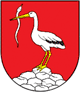         O MIESTNEJ DANI ZA PREDAJNÉ AUTOMATY Návrh VZN č. 5/2013 bol zverejnený na pripomienkovanie:                                                                    od dňa: 03.09.2013 do 18.09.2013Všeobecne záväzné nariadenie obce schválené dňa:             19.09.2013Uznesením OZ číslo:                                                                    30 d /2013VZN č. 5/2013 zverejnené na informačnej tabuli dňa:           19.9.2013 VZN č. 5/2013 nadobúda účinnosť dňa:                                   04.10.2013VŠEOBECNE ZÁVÄZNÉ NARIADENIEObce Malčiceo miestnej dani za predajné automatyč. 5/ 2013Obecné zastupiteľstvo obce Malčice v zmysle ustanovenia §4 ods. 3 písm. c) , § 6a §11 právnych predpisov a v súlade s § 51 a súvisiacich ustanovení zákona č. 582/ 2004 Z. z. o miestnych daniach a miestnom poplatku za komunálne odpady a drobné stavebné odpady (ďalej len „zákon o miestnych daniach a poplatku“), v znení neskorších predpisov a novely zákona č. 582/ 2004 Z. z. vykonanej zákonom č. 286/ 2001 Z. z. vydáva pre obec Malčice totoVŠEOBECNE ZÁVÄZNÉ NARIADENIEč. 5/ 2013o miestnej dani za predajné automatyI. časťZákladné ustanovenia1.  Obec Malčice ako správca dane týmto VZN zavádza s účinnosťou od 4. Októbra 2013 na svojom území miestnu daň za predajné automaty. 2. Predmetom tohto všeobecne záväzného nariadenia je určenie náležitosti miestnej dane za predajné automaty v obci Malčice podľa splnomocňovacieho ustanovenia  § 51 zákona č. 582/ 2004 Z. z. správcom dane. II. časťSadzba daneObec určuje sadzbu dane za predajné automaty:a)  50 €       za jeden predajný automat na kalendárny rok, obsahujúci v sklade ponúkaného tovaru najviac 10 druhov tovaru,b)  200 €     za jeden predajný automat na kalendárny rok, obsahujúci v skladbe ponúkaného tovaru najviac 10 druhov tovaru, ak skladba ponúkaného tovaru obsahuje tabakové výrobky alebo alkoholické nápojec)  100 €     za jeden predajný automat na  kalendárny rok s viac ako 10 druhov tovaru,  d)  300 €     za jeden predajný automat na kalendárny rok s viac ako 10 druhov tovaru, ak skladba ponúkaného tovaru obsahuje tabakové výrobky alebo alkoholické nápoje.III. časťSpôsob vedenia preukazovanej evidencie na účely dane a spôsob a identifikácie predajných automatov 1. Daňovník je povinný označiť každý predajný automat na viditeľnom mieste štítkom, kde musí byť uvedené obchodné meno prevádzkovateľa, sídlo resp. miesto podnikania predajného automatu a výrobné číslo    2. Daňovník je povinný viesť písomne preukázanú evidenciu o počte prevádzkovania predajných automatov. Strany v evidencii je daňovník povinný očíslovať a predložiť evidenciu obecnému úradu do 30 dní od vzniku daňovej povinnosti na opečiatkovanie a potvrdenie správnosti začatia vedenia evidencie. Evidencia o počte prevádzkovania predajných automatov musí obsahovať: a) deň začatia prevádzkovania predajného automatu, b) deň ukončenia prevádzkovania predajného automatu, c) druh, typ a názov predajného automatu,d) výrobné číslo predajného automatu,e) obsah skladby ponúkaného tovaru do 10 druhov tovaru,f) obsah skladby ponúkaného tovaru nad 10 druhov tovaru,g) miesto umiestnenia predajného automatu3. Daňovník je povinný písomne oznámiť vznik a zánik daňovej povinnosti správcovi dane do  30 dní od vzniku daňovej povinnosti a v tejto lehote zaplatiť daň na zdaňovacie obdobie, alebo pomernú časť dane na zostávajúce dni zdaňovacieho obdobia, v ktorom vznikla daňová povinnosť.4. V ďalších zdaňovacích obdobiach je daň na zdaňovacie obdobie splatná bez vyrubenia do  31. januára tohto zdaňovacieho obdobia.5. Evidenciu je daňovník povinný na výzvu obce predložiť pri kontrole alebo na obecný úrad obce v lehote stanovenej vo výzve. 6. K písomnému oznámeniu podľa Čl. III ods. 1 je daňovník povinný predložiť hodnoverné doklady výrobcu, ktoré identifikujú predajný automat.                                                                    IV. časťPrechodné a záverečné ustanovenia1. Týmto VZN sa zrušuje VZN č. 5/ 20122. Návrh Všeobecne záväzného nariadenia č . 5/ 2013 schválilo Obecné zastupiteľstvo obce Malčice na svojom zasadnutí dňa 19.09.2013 uznesením č. 30 d/2013  a bol zverejnený na pripomienkovanie od 03.09.2013 do 18.09.2013 3. Všeobecne záväzné nariadenie č. 5/ 2013 schválilo Obecné zastupiteľstvo obce Malčice na zasadnutí OZ dňa 19.09.2013 uznesením č. 30 d /20134. Všeobecne záväzné nariadenie č. 5/2013 nadobúda účinnosť dňom 04.10.2013                                                                 František Lopašovský                                                               starosta obce  